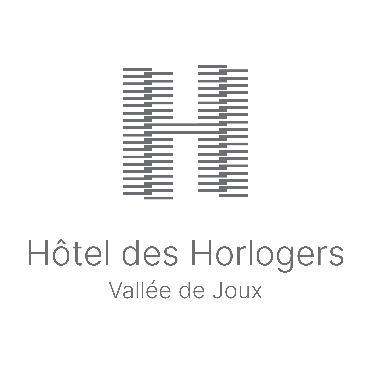 COMMUNIQUÉ DE PRESSELE NOUVEL HÔTEL DES HORLOGERS A CÉLÉBRÉ SON OUVERTURE OFFICIELLE À LA VALLÉE DE JOUX Le Brassus, le 9 juin 2022 – L’Hôtel des Horlogers a célébré son ouverture officielle jeudi 02 juin dernier, au Brassus, dans la vallée de Joux. À cette occasion, une soirée placée sous le signe de la fête a été organisée dans les jardins de l’établissement, rassemblant plus de 300 participants. Les autorités locales ont répondu présentes, tout comme certains membres de la direction de la célèbre marque horlogère. Les convives ont notamment pu apprécier une allocution du Directeur Général d’Audemars Piguet, Monsieur François-Henry Bennahmias, avant la fameuse coupure du ruban, qui ponctua cette partie officielle. Inspiré par la vallée de Joux, ce nouveau boutique-hôtel 4 étoiles supérieur a ouvert ses portes au grand public en avril dernier, au même endroit où son prédécesseur, l’Hôtel de France, avait pris racine en 1857. Conçu par BIG – Bjarke Ingels Group et réalisé par le bureau suisse d’architecture CCHE, deux partenaires qui ont déjà signé le Musée Atelier Audemars Piguet, situé à quelques pas de l’hôtel. Le bâtiment à l’architecture avant-gardiste suit la topographie de la Vallée, grâce à un ingénieux système de dalles disposées en zigzags, qui s’avancent progressivement vers la prairie. Certifié Minergie-ECO®, l’Hôtel des Horlogers a été pensé pour réduire au maximum son empreinte sur l’environnement. Il intègre ainsi le principe d’écoresponsabilité, aussi bien lors de la construction du bâtiment que dans son fonctionnement quotidien. Il rend par ailleurs hommage aux paysages et produits régionaux, grâce notamment à la décoration intérieure conçue par l’agence d’architecture AUM et aux plats du terroir développés par le chef étoilé Emmanuel Renaut. L’Hôtel des Horlogers se veut une entité indépendante de la célèbre marque Audemars Piguet et donne rendez-vous à tous les passionnés d’horlogerie, de nature, originaires de la région ou des quatre coins du monde. Ce lieu accueillant vise à encourager le développement touristique dans la vallée de Joux et à faire rayonner le savoir-faire local. Vous trouverez des photos (Copyright ©AudemarsPiguet) en cliquant sur ce lien Pour de plus amples informations (média) :
Maxime Constantin et Gere Gretz, service de presse pour l’Hôtel des Horlogers c/o Gretz Communications AG, Zähringerstr. 16, 3012 Berne, 
Téléphone 031 300 30 70, E-Mail: info@gretzcom.ch 
www.hoteldeshorlogers.com 